LiechtensteinLiechtensteinLiechtensteinLiechtensteinMarch 2027March 2027March 2027March 2027MondayTuesdayWednesdayThursdayFridaySaturdaySunday123456789101112131415161718192021Saint Joseph22232425262728Good FridayEaster Sunday293031Easter MondayNOTES: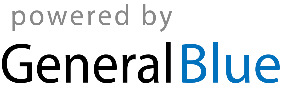 